UNIVERSIDADE FEDERAL DO ESPÍRITO SANTO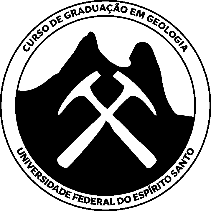 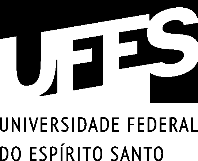 CENTRO DE CIÊNCIAS EXATAS, NATURAIS E DA SAÚDECURSO DE GRADUAÇÃO EM GEOLOGIAANEXO VII (Declaração de Defesa)SEMINÁRIO DE GRADUAÇÃO EM GEOLOGIADeclaro para os devidos fins que o(a) docente , do Departamento de Geologia, da Universidade Federal do Espírito Santo, participou como orientador(a) e presidente da Banca Examinadora do Seminário de Graduação em Geologia intitulado “”, apresentado pelo(a) discente  no dia . A Banca Examinadora foi composta também pelos membros  do(a)  e  do(a) .    Alegre, ES, ______________________________________________________SIAPE nº Coordenador(a) da Disciplina de Seminário de Graduação em Geologia